MĚSTSKÁ ČÁST PRAHA 19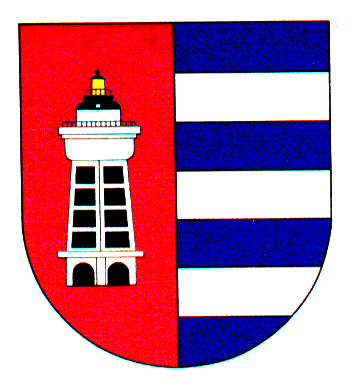 Úřad městské části Praha 19Odbor majetku, investic, bytového a nebytového hospodářstvíSemilská 43/1, Praha 9 – Kbely, 197 00Tel.: 284 08 08 70, 734 148 653e-mail: krejci.veronika@kbely.mepnet.czID:  ji9buvpVyřizuje: Mgr. Veronika Krejčí, LL.M.Ze dne:	29.06.2022					             												     V Praze dne 29.6.2022HEPraha s.r.o.Poličanská 1487Praha 9 - Újezd nad Lesy190 16IČ 02801418Věc: Objednávka č. 188/611/2022/OMIBNH Dobrý den,na základě Vaší cenové nabídky u Vás objednáváme havarijní instalaci jímače E.S.E, dle platné normy N FC 17-102 na budovu Hasičské zbrojnice, Vrchlabská 1042, Praha 9 - Kbely, z důvodu, že objekt není chráněn před úderem blesku a hrozí poškození objektu, tak i techniky uvnitř objektu, za cenu 64 269,- Kč bez DPH, tj. 77 765,49 Kč vč. DPH.S pozdravem,Monika Havelkovávedoucí Odboru majetku, investic, bytového a nebytového hospodářství